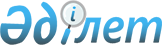 Об утверждении Правил заключения, внесения изменений, прекращения действия соглашения об инвестиционных обязательствах и типовой формы соглашения об инвестиционных обязательствахПостановление Правительства Республики Казахстан от 17 мая 2022 года № 312.
      В соответствии с пунктом 5 статьи 295-3 Предпринимательского кодекса Республики Казахстан Правительство Республики Казахстан ПОСТАНОВЛЯЕТ:
      Сноска. Преамбула - в редакции постановления Правительства РК от 16 .02.2023 № 134 (вводится в действие по истечении десяти календарных дней после дня его первого официального опубликования).


      1. Утвердить прилагаемые:
      1) Правила заключения, внесения изменений, прекращения действия соглашения об инвестиционных обязательствах;
      2) типовую форму соглашения об инвестиционных обязательствах.
      2. Настоящее постановление вводится в действие по истечении десяти календарных дней после дня его первого официального опубликования. Правила заключения, внесения изменений, прекращения действия соглашения об инвестиционных обязательствах Глава 1. Общие положения
      1. Настоящие Правила заключения, внесения изменений, прекращения действия соглашения об инвестиционных обязательствах (далее – Правила) разработаны в соответствии с пунктом 5 статьи 295-3 Предпринимательского кодекса Республики Казахстан (далее – Предпринимательский кодекс) и определяют порядок заключения, внесения изменений, прекращения действия соглашения об инвестиционных обязательствах.
      2. В настоящих Правилах используются следующие термины и определения:
      1) заявитель – инвестор, являющийся юридическим лицом Республики Казахстан, соответствующий одновременно условиям, предусмотренным пунктом 2 статьи 295-3 Предпринимательского кодекса;
      2) заявление – заявка на заключение соглашения об инвестиционных обязательствах;
      3) соглашение об инвестиционных обязательствах (далее – соглашение) – договор, заключаемый между Правительством Республики Казахстан и юридическим лицом, предусматривающий обязательства юридического лица по финансированию капитализируемых последующих расходов и (или) расходов на приобретение, производство, строительство новых фиксированных активов, а также по финансированию других затрат, увеличивающих стоимость фиксированных активов в соответствии с международными стандартами финансовой отчетности и (или) требованиями законодательства Республики Казахстан о бухгалтерском учете и финансовой отчетности, в течение восьми лет, включая год подачи заявки на заключение такого соглашения, суммарно в размере не менее семидесятипяти миллионнократного размера месячного расчетного показателя, установленного законом о республиканском бюджете и действующего на 1 января года, в котором подана заявка на его заключение;
      4) финансовая состоятельность – источники финансирования средств (собственные или заемные средства) с указанием наименования и номера документа, подтверждающего наличие средств;
      5) инвестиционный проект – комплекс мероприятий, предусматривающих инвестиции в создание новых, расширение и (или) обновление действующих производств, включая производства, созданные, расширенные и (или) обновленные в ходе реализации проекта государственно-частного партнерства, в том числе концессионного проекта.
      Сноска. Пункт 2 с изменением, внесенным постановлением Правительства РК от 16.02.2023 № 134 (вводится в действие по истечении десяти календарных дней после дня его первого официального опубликования).

 Глава 2. Порядок заключения соглашения об инвестиционных обязательствах
      3. Для заключения соглашения заявитель обращается в уполномоченный орган по инвестициям с приложением следующих документов на государственном и русском языках на бумажном носителе:
      1) заявление на заключение соглашения по форме согласно приложению 1 к настоящим Правилам;
      2) копия устава заявителя;
      3) справка о государственной регистрации (перерегистрации) заявителя;
      4) копии документов, подтверждающих финансовую состоятельность заявителя;
      5) бизнес-план, разработанный в соответствии с требованиями к составлению бизнес-плана инвестиционного проекта, согласно приложению 2 к настоящим Правилам;
      6) заключение комплексной вневедомственной экспертизы проектов строительства, заверенное подписью руководителя, в порядке, определенном законодательством Республики Казахстан.
      Документы, предусмотренные подпунктами 5) и 6) настоящего пункта Правил, прилагаются при реализации инвестиционных проектов.
      Сноска. Пункт 3 - в редакции постановления Правительства РК от 16.02.2023 № 134 (вводится в действие по истечении десяти календарных дней после дня его первого официального опубликования).


      4. Уполномоченный орган по инвестициям принимает и рассматривает заявление и приложенные к нему документы на соответствие статьи 295-3 Предпринимательского кодекса в течение пяти рабочих дней со дня поступления заявления. 
      В случае обращения заявителя после окончания рабочего времени, в выходные и праздничные дни, согласно Трудовому кодексу Республики Казахстан прием заявления осуществляется следующим рабочим днем.
      5. В случае несоответствия документов перечню, указанному в пункте 3 настоящих Правил, уполномоченный орган по инвестициям возвращает заявителю документы без рассмотрения в течение пяти рабочих дней со дня поступления заявления. Возврат документов не является основанием для отказа в рассмотрении заявления при повторном обращении заявителя после устранения причин отказа в рассмотрении документов на заключение соглашения.
      6. Уполномоченный орган по инвестициям в течение пяти рабочих дней со дня поступления заявления запрашивает сведения согласно пункту 7 настоящих Правил:
      у уполномоченного органа, осуществляющего руководство в сфере обеспечения поступлений налогов и платежей в бюджет;
      в реестре субъектов предпринимательства.
      Сноска. Пункт 6 - в редакции постановления Правительства РК от 16.02.2023 № 134 (вводится в действие по истечении десяти календарных дней после дня его первого официального опубликования).


      7. Уполномоченный орган, осуществляющий руководство в сфере обеспечения поступлений налогов и платежей в бюджет, в течение пяти рабочих дней со дня получения запроса представляет сведения о наличии или отсутствии задолженности по налогам и другим обязательным платежам в бюджет и задолженности по социальным платежам у заявителя на дату рассмотрения запроса.
      Сведения о наличии задолженности у заявителя по налогам и другим обязательным платежам в бюджет и задолженности по социальным платежам являются основанием для возвращения заявления в целях устранения замечаний.
      В случае устранения выявленных замечаний заявитель вправе повторно направить заявление.
      Уполномоченный орган по инвестициям запрашивает в реестре субъектов предпринимательства сведения о категории субъекта предпринимательства в отношении заявителя в соответствии с Правилами ведения и использования реестра субъектов предпринимательства, утвержденными постановлением Правительства Республики Казахстан от 28 декабря 2015 года № 1091.
      Несоответствие заявителя условиям пункта 2 статьи 295-3 Предпринимательского кодекса является основанием для отказа в рассмотрении заявления.
      Сноска. Пункт 7 - в редакции постановления Правительства РК от 16.02.2023 № 134 (вводится в действие по истечении десяти календарных дней после дня его первого официального опубликования).


      8. При отсутствии задолженности по налогам, другим обязательным платежам в бюджет и социальным платежам, а также соответствии заявителя условиям пункта 2 статьи 295-3 Предпринимательского кодекса уполномоченный орган по инвестициям в установленном порядке разрабатывает проект постановления Правительства Республики Казахстан для подписания такого соглашения.
      Проект соглашения подготавливается уполномоченным органом по инвестициям в установленном законодательством порядке с учетом положений типовой формы соглашения.
      9. Решение о заключении соглашения принимается Правительством Республики Казахстан на основании заявления, прилагаемых к нему документов заявителя при соответствии условиям для заключения соглашения и сведений уполномоченного органа, осуществляющего руководство в сфере обеспечения поступлений налогов и платежей в бюджет.
      В постановлении Правительства Республики Казахстан для заключения соглашения указывается должностное лицо, которое наделяется полномочиями на подписание соглашения от имени Правительства Республики Казахстан. 
      10. Одобренный постановлением Правительства Республики Казахстан проект соглашения в двух экземплярах направляется заявителю для подписания и заверения печатью (при наличии). 
      Заявитель в течение тридцати календарных дней со дня получения двух экземпляров соглашения подписывает их, заверяет печатью (при наличии) и направляет в уполномоченный орган по инвестициям. Глава 3. Порядок внесения изменений и прекращения действия соглашения
      11. Изменения в соглашение могут вноситься исключительно в части изменения графика вложения инвестиций с учетом сохранения положений, установленных в части второй пункта 3 статьи 295-3 Предпринимательского кодекса.
      12. Внесение изменений в график вложения инвестиций рассматривается уполномоченным органом по инвестициям на основании официального обращения заявителя с вложением пояснительной записки с подтверждающими документами и проекта графика вложения инвестиций.
      Сноска. Пункт 12 - в редакции постановления Правительства РК от 16.02.2023 № 134 (вводится в действие по истечении десяти календарных дней после дня его первого официального опубликования).


      13. Уполномоченный орган по инвестициям в течение десяти рабочих дней со дня поступления такого заявления запрашивает сведения согласно пункту 7 настоящих Правил.
      Сноска. Пункт 13 - в редакции постановления Правительства РК от 16.02.2023 № 134 (вводится в действие по истечении десяти календарных дней после дня его первого официального опубликования).


      14. Уполномоченный орган, осуществляющий руководство в сфере обеспечения поступлений налогов и платежей в бюджет, в течение пяти рабочих дней со дня получения запроса представляет сведения в соответствии с пунктом 7 настоящих Правил. Сведения о наличии задолженности у заявителя по налогам, другим обязательным платежам в бюджет и социальным платежам являются основанием для возвращения заявления для устранении замечаний.
      В случае устранения выявленных замечаний заявитель вправе повторно направить заявление.
      Несоответствие заявителя условиям пункта 2 статьи 295-3 Предпринимательского кодекса является основанием для отказа в рассмотрении заявления.
      Разработка проекта постановления Правительства Республики Казахстан, предусматривающего внесение изменений в соглашение, осуществляется уполномоченным органом по инвестициям в течение десяти рабочих дней со дня получения сведений согласно пункту 14 настоящих Правил.
      15. Решение о внесении изменений в соглашение принимается Правительством Республики Казахстан на основании официального обращения заявителя и прилагаемых к нему документов, указанных в пункте 12 настоящих Правил, при соответствии условиям для внесения изменений и согласования согласно сведениям уполномоченного органа, осуществляющего руководство в сфере обеспечения поступлений налогов и платежей в бюджет, и реестру субъектов предпринимательства.
      Сноска. Пункт 15 - в редакции постановления Правительства РК от 16.02.2023 № 134 (вводится в действие по истечении десяти календарных дней после дня его первого официального опубликования).


      16. Одобренный постановлением Правительства Республики Казахстан проект внесения изменений в соглашение в двух экземплярах направляется заявителю для подписания и заверения печатью (при наличии). 
      Заявитель в течение тридцати календарных дней со дня получения двух экземпляров проекта внесения изменений в соглашение подписывает их, заверяет печатью (при наличии) и направляет в уполномоченный орган по инвестициям.
      17. Действие соглашения до истечения срока, указанного в пункте 3 статьи 289 Предпринимательского кодекса, может быть прекращено по соглашению сторон или в одностороннем порядке в соответствии с пунктом 8 статьи 295-3 Предпринимательского кодекса. 
      При неисполнении обязательств и условий, предусмотренных частью первой пункта 1, пунктом 2, частью второй пункта 3 и пунктом 4 статьи 295-3 Предпринимательского кодекса, в период действия соглашения Правительство Республики Казахстан досрочно прекращает его действие в одностороннем порядке по истечении трех месяцев с даты направления уведомления.
      18. При досрочном прекращении соглашения юридическое лицо, заключившее такое соглашение, осуществляет перерасчет своих налоговых обязательств в порядке, установленном в соответствии с Кодексом Республики Казахстан "О налогах и других обязательных платежах в бюджет" (Налоговый кодекс).
      19. Порядок расторжения соглашения осуществляется в соответствии с условиями самого соглашения и учетом действующего законодательства Республики Казахстан.
      __________________________________
      Сноска. Приложение 1 - в редакции постановления Правительства РК от 16.02.2023 № 134 (вводится в действие по истечении десяти календарных дней после дня его первого официального опубликования). Заявление на заключение соглашения об инвестиционных обязательствах Требования по составлению бизнес-плана
      1. Бизнес-план состоит из следующих разделов:
      1) резюме проекта;
      2) технологический раздел;
      3) коммерческий раздел;
      4) социально-экономическое воздействие*;
      5) финансовый раздел*.
      2. Резюме проекта включает в себя:
      1) информацию об юридическом лице:
      доля иностранного участия (с указанием страны);
      доля участия квазигосударственного сектора;
      2) информацию по проекту:
      наименование проекта;
      цель проекта;
      характер предполагаемого инвестиционного проекта (приобретение, производство, строительство фиксированных активов);
      количество создаваемых рабочих мест (временных и постоянных); 
      номенклатуру выпускаемой продукции по классификатору продукции по видам экономической деятельности (КПВЭД РК).
      3. Технологический раздел включает в себя:
      1) описание технологии инвестиционного проекта с указанием приобретаемых и используемых фиксированных активов;
      2) применение современных технологий в инвестиционном проекте.
      4. Коммерческий раздел включает в себя:
      1) поставку оборудования:
      перечень необходимого технологического оборудования;
      новизну технологического оборудования (дата выпуска и модель
      оборудования);
      2) маркетинг:
      сбыт продукции – в какие регионы, каким потребителям, в какие страны за рубежом предполагается поставка. 
      5. Социально-экономическое воздействие включает в себя:
      1) ожидаемый социальный эффект при реализации проекта;
      2) вклад в социально-экономическое развитие региона;
      3) обязательства и намерения по развитию социально-экономического положения.
      6. Финансовый раздел включает в себя:
      1) стоимость реализации проекта, источники финансирования:
      собственные средства;
      заемные средства (кредиты или привлеченные средства хозяйствующих субъектов) и/или грант;
      бюджетные средства;
      2) финансовый анализ:
      финансовую модель проекта;
      чистый дисконтированный доход за жизненный цикл проекта;
      внутреннюю норму доходности за жизненный цикл проекта;
      срок окупаемости проекта (простой и дисконтированный);
      простую норму прибыли (рентабельность).
      7. Бизнес-план инвестиционного проекта необходимо прошить и пронумеровать, заверить подписью руководителя и печатью юридического лица (при наличии).
      __________________________________ Типовая форма соглашения об инвестиционных обязательствах
      Сноска. Типовая форма с изменениями, внесенными постановлением Правительства РК от 16.02.2023 № 134 (вводится в действие по истечении десяти календарных дней после дня его первого официального опубликования).
      Настоящее соглашение об инвестиционных обязательствах заключено между Правительством Республики Казахстан в лице ________________________________________________________
      ____________________________________________________________,
      (фамилия, имя, отчество (при наличии))
      действующего на основании Конституционного закона Республики Казахстан "О Правительстве Республики Казахстан" (далее – Правительство), и ___________________________________________________________________________________
      (наименование юридического лица Республики Казахстан, номер, дата государственной регистрации)
      в лице _____________________________________________________________________________,
      (фамилия, имя, отчество (при наличии) руководителя или иного уполномоченного лица)
      действующего на основании _____________________________________________________ (далее – инвестор),
      (устава или доверенности)
      именуемые в дальнейшем стороны.
      Принимая во внимание, что:
      создание благоприятного инвестиционного климата в Республике Казахстан является одним из приоритетных направлений экономической политики государства,
      инвестор заинтересован в получении гарантий стабильности налогового законодательства в соответствии с пунктом 3 статьи 289 Предпринимательского кодекса Республики Казахстан (далее – Предпринимательский кодекс) и статьей 712-5 Кодекса Республики Казахстан "О налогах и других обязательных платежах в бюджет" (Налоговый кодекс) (далее – Налоговый кодекс) при осуществлении инвестиций согласно настоящему соглашению,
      Правительство и инвестор заключили настоящее соглашение об инвестиционных обязательствах (далее – соглашение) и договорились о том, что соглашение будет регулировать их взаимные права и обязанности в течение срока его действия. 1. Основные понятия
      1. Основные понятия, используемые в соглашении:
      1) инвестиции – все виды имущества (кроме товаров, предназначенных для личного потребления), включая предметы финансового лизинга со дня договора лизинга, а также права на них, вкладываемые инвестором в уставный капитал юридического лица или увеличение фиксированных активов, используемых для предпринимательской деятельности, а также для реализации проекта государственно-частного партнерства, в том числе концессионного проекта;
      2) инвестиционные обязательства – обязательства инвестора по финансированию капитализируемых последующих расходов и (или) расходов на приобретение, производство, строительство новых фиксированных активов, а также по финансированию других затрат, увеличивающих стоимость фиксированных активов в соответствии с международными стандартами финансовой отчетности и (или) требованиями законодательства Республики Казахстан о бухгалтерском учете и финансовой отчетности;
      3) инвестиционный проект – комплекс мероприятий, предусматривающих инвестиции в создание новых, расширение и (или) обновление действующих производств, включая производства, созданные, расширенные и (или) обновленные в ходе реализации проекта государственно-частного партнерства, в том числе концессионного проекта;
      4) стабильность налогового законодательства – гарантия стабильности при изменении налогового законодательства Республики Казахстан в соответствии с Налоговым кодексом. 2. Предмет соглашения
      2. Предметом соглашения является осуществление инвестором инвестиционных обязательств в размере __________ тенге в течение восьми лет с учетом положений главы 3 настоящего соглашения.
      Инвестору, заключившему настоящее соглашение, гарантируется стабильность налогового законодательства Республики Казахстан в соответствии со статьей 289 Предпринимательского кодекса. 3. Осуществление инвестиций
      3. Инвестиции включают в себя финансирование инвестором капитализируемых последующих расходов и (или) расходов на приобретение, производство, строительство новых фиксированных активов, а также финансирование других затрат, увеличивающих стоимость фиксированных активов в соответствии с международными стандартами финансовой отчетности и (или) требованиями законодательства Республики Казахстан о бухгалтерском учете и финансовой отчетности (далее – инвестиции).
      4. Инвестор направит на инвестиции _________ тенге.
      При этом финансирование не менее пятидесяти процентов от суммы инвестиционных обязательств, предусмотренной в пункте 2 настоящего соглашения, должно быть осуществлено в течение первых четырех лет, включая год подачи заявки на заключение настоящего соглашения.
      При исполнении инвестором инвестиционных обязательств:
      1) стоимость товаров, работ и услуг по договорам, заключенным со взаимосвязанной стороной, учитывается в размере фактически понесенных расходов, но не более пятидесяти процентов от суммы обязательств, предусмотренной в пункте 2 настоящего соглашения;
      2) при заключении договоров на приобретение товаров, работ и услуг, стоимость которых учитывается в размере фактически понесенных расходов, со взаимосвязанной стороной такая взаимосвязанная сторона должна являться резидентом Республики Казахстан.
      5. В сумму инвестиций, указанную в пункте 4 настоящего соглашения, включаются инвестиции, осуществляемые инвестором в год подачи заявки на заключение соглашения.
      6. Вложение инвестиций осуществляется инвестором в соответствии с графиком согласно приложению 1 к настоящему соглашению, определяющим календарный график вложения инвестиций инвестором. 4. Права Сторон
      7. Правительство в лице уполномоченного органа по инвестициям имеет право:
      1) в пределах, установленных законодательством Республики Казахстан, представлять Республику Казахстан при проведении переговоров с инвестором;
      2) требовать от инвестора исполнения всех своих обязанностей и условий соглашения, а также запрашивать информацию, касающуюся исполнения соглашения;
      3) посещать объект инвестора, на котором осуществляется инвестиционный проект, с целью проверки исполнения обязательств в соответствии с графиком вложения инвестиций;
      4) досрочно расторгнуть соглашение в соответствии с Предпринимательским кодексом и настоящим соглашением;
      5) а также иные права, предусмотренные законодательством Республики Казахстан.
      8. Инвестор имеет право:
      1) предпринимать любые действия, не противоречащие соглашению и действующему законодательству Республики Казахстан при осуществлении инвестиций;
      2) досрочно расторгнуть соглашение в соответствии с Предпринимательским кодексом и настоящим соглашением. 5. Обязанности сторон
      9. Правительство в лице уполномоченного органа по инвестициям в пределах своей компетенции обязуется:
      1) проводить мониторинг исполнения обязательств в рамках соглашения;
      2) взаимодействовать с государственными органами Республики Казахстан по вопросам внесения изменений и расторжения соглашения;
      3) разрабатывать проект постановления Правительства Республики Казахстан для подписания соглашения;
      4) оказывать содействие в урегулировании инвестиционных споров с участием инвестора в досудебном порядке.
      10. Инвестор обязуется:
      1) осуществлять инвестиции в размере и сроки, предусмотренные в пунктах 3 и 4 настоящего соглашения;
      2) соблюдать положения настоящего соглашения;
      3) ежегодно, начиная с года, следующего за годом заключения соглашения, осуществлять финансирование обучения казахстанских кадров в сумме не менее двадцати тысячекратного размера месячного расчетного показателя, установленного законом о республиканском бюджете и действующего на 1 января года, в котором осуществляется такое финансирование непрерывного обучения казахстанских кадров, и проводить работу по повышению их квалификации (юридическое лицо, являющееся недропользователем, осуществляет финансирование расходов, указанных в подпункте 3) настоящего пункта, в соответствии с законодательством Республики Казахстан о недрах и недропользовании); 
      4) представлять информацию о ходе осуществления инвестиций и соблюдать сроки представления отчетов в соответствии с пунктами 19 и 20 настоящего соглашения. 6. Форс-мажор
      11. Ни одна из Сторон не несет ответственности за неисполнение каких-либо обязательств по соглашению, если такое неисполнение или задержка при выполнении вызваны обстоятельствами непреодолимой силы (далее – форс-мажор).
      12. К форс-мажору относятся обстоятельства непреодолимой силы, то есть чрезвычайные и непредотвратимые при данных условиях обстоятельства (стихийные явления, военные действия и т.п.)
      13. При полной или частичной приостановке осуществления инвестиционных обязательств, вызванной обстоятельствами форс-мажора, период осуществления инвестиционных обязательств продлевается путем внесения изменений в график вложения инвестиций на срок действия форс-мажора и возобновляется со дня его прекращения. 
      14. В случае возникновения обстоятельств форс-мажора сторона, пострадавшая от него, в течение 15 рабочих дней со дня возникновения уведомляет об этом другую Сторону путем вручения письменного извещения с его указанием даты начала события и описанием обстоятельств форс-мажора.
      15. При возникновении обстоятельств форс-мажора стороны незамедлительно проводят переговоры для поиска решения сложившейся ситуации и используют все средства для сведения к минимуму последствий таких обстоятельств. 7. Конфиденциальность
      16. Стороны в соответствии с законодательством Республики Казахстан соблюдают условия конфиденциальности по всем документам, информации и отчетам, относящимся к работе по реализации соглашения, в течение срока его действия.
      17. Ни одна из сторон без получения письменного согласия другой стороны не вправе раскрывать информацию, касающуюся содержания соглашения, или иную информацию, считаемую конфиденциальной и связанную с осуществлением инвестиций, кроме случаев, когда:
      1) информация используется в ходе судебного разбирательства;
      2) информация представляется третьим лицам, оказывающим услуги одной из сторон по соглашению, при условии, что такое третье лицо берет на себя обязательство соблюдения условий конфиденциальности такой информации и использования ее только в установленных сторонами целях и на определенный сторонами срок;
      3) информация представляется банку или иной финансовой организации, у которой сторона по соглашению получает финансовые средства, при условии, что такой банк или финансовая организация берут на себя обязательство соблюдения условий конфиденциальности такой информации;
      4) информация представляется налоговым или иным уполномоченным государственным органам Республики Казахстан, которые имеют доступ к любой информации, в том числе являющейся банковской тайной, относящейся к любым банковским счетам инвестора, в том числе открытым в иностранных банках за пределами Республики Казахстан. 8. Мониторинг за соблюдением условий соглашения
      18. Мониторинг за соблюдением условий соглашения осуществляется уполномоченным органом по инвестициям.
      19. После заключения соглашения инвестор представляет по форме, устанавливаемой уполномоченным органом по инвестициям, годовой отчет о выполнении настоящего соглашения, согласно приложению 2 к настоящему соглашению, в соответствии с графиком вложения инвестиций не позднее двадцать пятого февраля года, следующего за отчетным годом, с разбивкой инвестиционных обязательств по графику вложения инвестиций, приложением сводного реестра документов, подтверждающих выполнение обязательств.
      В случаях нарушения инвестором условий соглашения или неисполнения обязательств, уполномоченный орган по инвестициям направляет инвестору уведомление с указанием выявленных нарушений и предоставляет 3 (три) месяца для их устранения. В случае неустранения выявленных нарушений Правительство в лице уполномоченного органа по инвестициям в одностороннем порядке расторгает настоящее соглашение в соответствии с пунктом 31 настоящего соглашения.
      20. После завершения реализации графика вложения инвестиций инвестор в течение двух месяцев представляет в уполномоченный орган по инвестициям аудиторский отчет, который должен содержать:
      1) информацию об осуществлении инвестиций согласно графику вложения инвестиций;
      2) сводный реестр документов, подтверждающих вложение инвестиций в соответствии с графиком вложения инвестиций. 9. Разрешение споров
      21. Стороны приложат все усилия для разрешения всех споров и разногласий, связанных с выполнением или интерпретацией любого из положений соглашения, путем переговоров между собой.
      22. В случае недостижения сторонами согласия в течение двух месяцев со дня получения письменного обращения любой из сторон к другой стороне, разрешение споров может производиться в суде Международного финансового центра "Астана", Международном арбитражном центре Международного финансового центра "Астана" или судебных органах Республики Казахстан, а также арбитражах, определяемых соглашением сторон.
      23. Стороны не освобождаются от выполнения обязательств, установленных соглашением, до полного разрешения возникших споров и разногласий. 10. Применимое право
      24. Для соглашения и других соглашений, подписанных на основе настоящего соглашения, применяется действующее право Республики Казахстан или Международного финансового центра "Астана". 11. Срок действия и вступления соглашения в силу
      25. Срок действия соглашения определяется сроком действия гарантий стабильности налогового законодательства.
      Срок осуществления инвестиций определяется графиком вложения инвестиций.
      26. Настоящее соглашение вступает в силу со дня его регистрации.
      27. Действие соглашения прекращается по истечении ______________________________. (дата) 12. Изменения, вносимые в соглашение
      28. Стороны вправе вносить изменения в соглашение только в части изменения графика вложения инвестиций с учетом сохранения положений пунктов 3, 4, 10, 13 настоящего соглашения путем заключения дополнительных соглашений не более двух раз в год по взаимному согласию в соответствии с законодательством Республики Казахстан. 13. Условия расторжения соглашения
      29. Действие соглашения до истечения срока, установленного в пункте 27 настоящего соглашения, может быть прекращено досрочно по соглашению сторон или в одностороннем порядке в соответствии с настоящим разделом. 
      30. При досрочном прекращении соглашения юридическое лицо, заключившее такое соглашение, осуществляет перерасчет своих налоговых обязательств в порядке, установленном в соответствии с Налоговым кодексом.
      31. При неисполнении обязательств и условий, предусмотренных подпунктами 1), 2), 3), 4) пункта 10 соглашения, в период действия соглашения об инвестиционных обязательствах Правительство Республики Казахстан досрочно прекращает действие соглашения в одностороннем порядке по истечении трех месяцев с даты направления уведомления.
      32. Инвестор вправе расторгнуть настоящее соглашение в одностороннем порядке с предварительным уведомлением уполномоченного органа по инвестициям не позднее 3 (трех) месяцев до даты расторжения настоящего соглашения. 14. Язык соглашения
      33. Текст соглашения, изменения, приложения, дополнительные документы, прилагаемые к настоящему соглашению, составляются на государственном и русском языках в двух экземплярах. Все экземпляры являются равно аутентичными и имеют одинаковую юридическую силу, если иное не предусмотрено условиями соглашения.
      34. Стороны договариваются, что ___________ язык будет использоваться как язык общения. Со дня вступления соглашения в силу информация относительно выполнения условий соглашения составляется на ___________ языке. 15. Дополнительные положения
      35. Уведомления и отчеты представляются собственноручно или отправляются почтой с уведомлением по следующему адресу:
      уполномоченный орган по инвестициям: ________________________________________; (название, юридический адрес, телефоны) руководитель уполномоченного органа по инвестициям: ____________________________; (фамилия, имя, отчество (при наличии)
      инвестор:
       ____________________________________________________; (название, юридический и фактический адреса, телефоны, электронный адрес) руководитель инвестора: _____________________________________. (фамилия, имя, отчество (при наличии)
      36. При изменении адресов, указанных в соглашении, каждая из сторон в двухнедельный срок должна письменно уведомить об этом другую сторону.
      37. При наличии каких-либо расхождений между положениями приложений и самим соглашением последний имеет основополагающее значение.
      38. Соглашение подписано __ _________ ____ года в городе Астане, Республика Казахстан, уполномоченными представителями Сторон.
      __________________________________
      Сноска. Приложение 1 - в редакции постановления Правительства РК от 16.02.2023 № 134 (вводится в действие по истечении десяти календарных дней после дня его первого официального опубликования). График вложения инвестиций 
      Наименование инвестора: _________________________________
      Инвестиционные обязательства, тысяч тенге Годовой отчет о выполнении соглашения об инвестиционных обязательствах от "__"________20__года № ________
      Отчетный период: 20 ____ год
      Периодичность: годовая
      Представляют: юридические лица Республики Казахстан, заключившие соглашение об инвестиционных обязательствах
      Сроки представления: до 25 февраля года, следующего за отчетным годом
      Заверяем подлинность и достоверность указанных сведений.       Исполнитель _____________________________________       Тел. _________________ электронная почта______________подпись       __________ Фамилия, имя, отчество (при наличии)
      Руководитель ____________________________________       Подпись ______________________М.П (при наличии).       Фамилия, имя, отчество (при наличии)       Главный бухгалтер _______________________________       Подпись ______________________       Фамилия, имя, отчество (при наличии).
      Пояснение по заполнению формы годового отчета о выполнении соглашения.
      1. Форма "Годовой отчет о выполнении соглашения" разработана в соответствии со статьей 295-3 Предпринимательского кодекса Республики Казахстан.
      2. Форма "Годовой отчет о выполнении соглашения" представляется юридическими лицами Республики Казахстан, заключившими соглашение об инвестиционных обязательствах с уполномоченным органом по инвестициям, не позднее 25 февраля, ежегодно до завершения графика вложения инвестиций с расшифровкой по статьям затрат, предусмотренных графиком вложения инвестиций, приложением документов, подтверждающих ввод в эксплуатацию фиксированных активов. 
      Приложения: прилагаются копии документов, подтверждающих ввод в эксплуатацию фиксированных активов, исполнение принятых обязательств, заверенные подписью руководителя и печатью Сторон, заключивших соглашение об инвестиционных обязательствах.
      __________________________________
					© 2012. РГП на ПХВ «Институт законодательства и правовой информации Республики Казахстан» Министерства юстиции Республики Казахстан
				
      Премьер-МинистрРеспублики Казахстан 

А. Смаилов
Утверждены
постановлением Правительства
Республики Казахстан
от 17 мая 2022 года № 312Приложение 1 
к Правилам заключения,
внесения изменений, 
прекращения
действия соглашения об
инвестиционных обязательствахФорма
№
п/п
Глава 1. Сведения об инвесторе
Глава 1. Сведения об инвесторе
1.
Наименование юридического лица Республики Казахстан
2.
Местонахождение: юридический адрес и фактическое местонахождение
3.
Бизнес-идентификационный номер (БИН)
4.
Руководитель юридического лица Республики Казахстан
 (фамилия, имя, отчество (при наличии)
_______________________________________
(телефон, электронная почта)
5.
Главный бухгалтер юридического лица Республики Казахстан
_______________________________________
(фамилия, имя, отчество (при наличии)
_______________________________________
(телефон, электронная почта)
6.
Менеджер соглашения об инвестиционных обязательствах
_______________________________________
(фамилия, имя, отчество (при наличии)
_______________________________________
(телефон, электронная почта)
7.
Совокупный годовой доход за предыдущий год
8.
Доход от реализации товаров собственного производства либо от реализации добытых полезных ископаемых и (или) продукции, полученной в результате переработки полезных ископаемых, за предыдущий год
9.
Доля дохода от реализации товаров собственного производства либо от реализации добытых полезных ископаемых и (или) продукции, полученной в результате переработки полезных ископаемых, в совокупном годовом доходе, исчисляемая по следующей формуле: (доход от реализации товаров собственного производства либо от реализации добытых полезных ископаемых и (или) продукции, полученной в результате переработки полезных ископаемых, за предыдущий год / совокупный доход за предыдущий год)* 100 %
10.
Категория субъекта предпринимательства
Глава 2. Сведения об инвестиционном проекте (заполняется при реализации инвестиционного проекта)
Глава 2. Сведения об инвестиционном проекте (заполняется при реализации инвестиционного проекта)
Глава 2. Сведения об инвестиционном проекте (заполняется при реализации инвестиционного проекта)
11.
Наименование инвестиционного проекта
12.
Место реализации инвестиционного проекта (область, район, город)
13.
Сумма инвестиций в соответствии с пунктом 1 статьи 295-3 Предпринимательского кодекса Республики Казахстан на предстоящие 8 лет, включая год подачи заявки
14.
Создание новых рабочих мест (временные / постоянные)
15.
Объем годового финансирования обучения казахстанских кадров
Глава 3. График вложения инвестиций по соглашению об инвестиционных обязательствах
Глава 3. График вложения инвестиций по соглашению об инвестиционных обязательствах
Глава 3. График вложения инвестиций по соглашению об инвестиционных обязательствах
Инвестиционные обязательства, тысяч тенге
Инвестиционные обязательства, тысяч тенге
Инвестиционные обязательства, тысяч тенге
Глава 4. Виды налогов и платежей, уплачиваемых заявителем по состоянию на дату подачи заявления
Глава 4. Виды налогов и платежей, уплачиваемых заявителем по состоянию на дату подачи заявления
Глава 4. Виды налогов и платежей, уплачиваемых заявителем по состоянию на дату подачи заявления
16.
_______________________________________
(период, фиксируемая налоговая ставка)
17.
_______________________________________
(период, фиксируемая налоговая ставка)
18.
_______________________________________
(период, фиксируемая налоговая ставка)
19.
_______________________________________
(период, фиксируемая налоговая ставка)Приложение 2 к
Правилам заключения, внесения
изменений, прекращения действия
соглашения об инвестиционных
обязательствахУтверждена
постановлением Правительства
Республики Казахстан
от 17 мая 2022 года № 312
От лица Правительства Республики Казахстан:
Подпись ________ 
М.П.
Инвестор:
Подпись ________ (при наличии)
М.П. (при наличии)Приложение 1 
к типовой форме соглашения об
инвестиционных обязательствахФорма
№ п/п
Вид инвестиционных обязательств
Календарный год
Календарный год
Календарный год
Календарный год
Календарный год
Календарный год
Всего
№ п/п
Вид инвестиционных обязательств
1 год
2 год
2 год
3 год
4 год
последующие годы
Уполномоченный орган:
Подпись __________ М.П.
Уполномоченный орган:
Подпись __________ М.П.
Уполномоченный орган:
Подпись __________ М.П.
Уполномоченный орган:
Подпись __________ М.П.
Инвестор:
Подпись _______ М.П.
(при наличии)
Инвестор:
Подпись _______ М.П.
(при наличии)
Инвестор:
Подпись _______ М.П.
(при наличии)
Инвестор:
Подпись _______ М.П.
(при наличии)
Инвестор:
Подпись _______ М.П.
(при наличии)Приложение 2 к
соглашению об инвестиционных
обязательствахФорма,
предназначенная
для сбора административных
данных
_____________________________________
(Наименование юридического лица,
заключившего соглашение об инвестиционных обязательствах)
___________________________
(Местонахождение инвестора)
Раздел 1. Инвестиции в фиксированные активы, тысяч тенге
Раздел 1. Инвестиции в фиксированные активы, тысяч тенге
Раздел 1. Инвестиции в фиксированные активы, тысяч тенге
Раздел 1. Инвестиции в фиксированные активы, тысяч тенге
Раздел 1. Инвестиции в фиксированные активы, тысяч тенге
Раздел 1. Инвестиции в фиксированные активы, тысяч тенге
Раздел 1. Инвестиции в фиксированные активы, тысяч тенге
№ п/п
Вид инвестиционных обязательств, в том числе по статьям затрат
План
Факт
Отклонения (+;-)
Причина отклонения
Подтверждающие документы (наименование, №, дата)
1
2
3
4
5
6
7
Всего инвестиций за 20____ год 
Раздел 2. Вложения по принятым обязательствам на обучение кадров
Раздел 2. Вложения по принятым обязательствам на обучение кадров
Раздел 2. Вложения по принятым обязательствам на обучение кадров
Раздел 2. Вложения по принятым обязательствам на обучение кадров
Раздел 2. Вложения по принятым обязательствам на обучение кадров
Раздел 2. Вложения по принятым обязательствам на обучение кадров
Раздел 2. Вложения по принятым обязательствам на обучение кадров
Итого: